2023AWAKEN X UPGRADE 生命翻轉 顛覆未來 青年暑期營會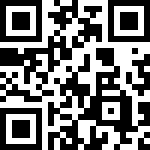 活動資訊時間：7/6(四)-7/9(日)地點：樹德科技大學(高雄市燕巢區橫山路59號)報名資格︰國小畢業以上學生報名窗口：李采唐姊妹(07-333-2345 #293)報名階段及費用﹡需完成繳費才算報名成功。繳費方式1.現場繳費(1)武昌教會5樓(高雄市苓雅區民權一路38號)上班時間：週二至週六 9:00-12:00；14:00-18:00(2)學青牧區小組時間繳交給輔導、小組長(3)主日服務台(服務時間：週日 8:30-12:30)2.匯款帳號   戶名：財團法人中華基督教浸信宣道會武昌教會   銀行帳號：彰化銀行(代碼：009)    高雄分行81195106331300   匯款後請提供學員姓名、電話及匯款資訊   寄至wawa@wuchang.org.tw，以利對帳。退費處理即日起至5/31，退費8成6/1-6/25，退費5成6/26起，恕不辦理退費報名身分適用優惠第一階段即日起-5/31第二階段6/1-6/25學員搭遊覽車30003200學員自行往返28003000學員中低收入戶1800(需檢附證明)1800(需檢附證明)學員家庭優惠家中有兄弟姊妹一同報名者，第二人減免500元，第三人(含)以上最多減免1000元家中有兄弟姊妹一同報名者，第二人減免500元，第三人(含)以上最多減免1000元